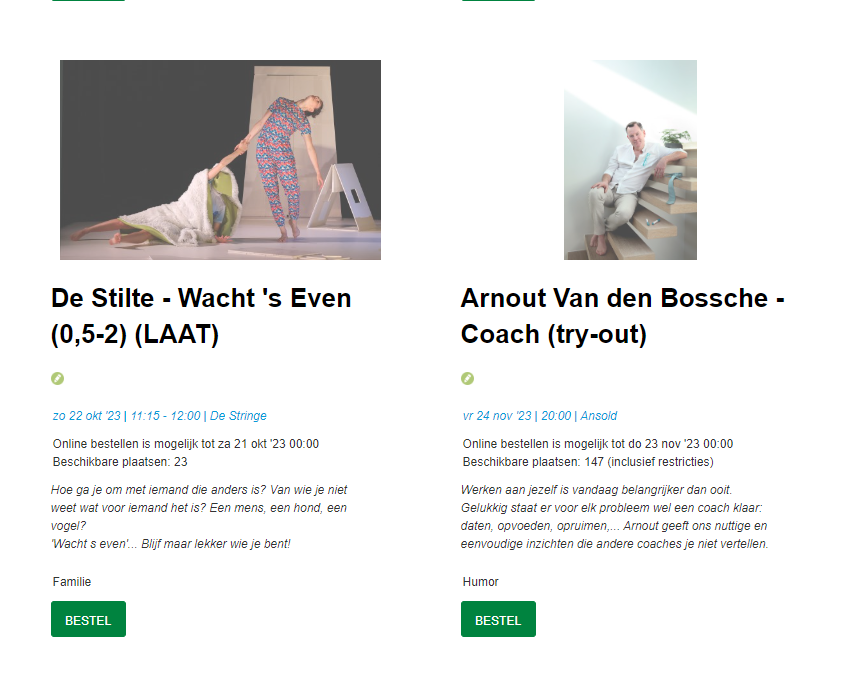 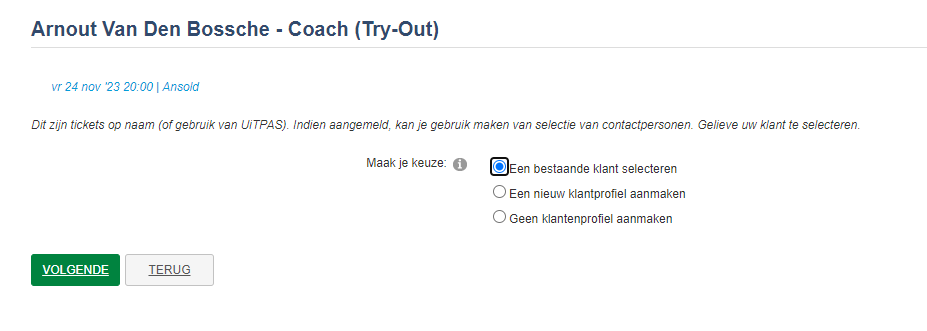 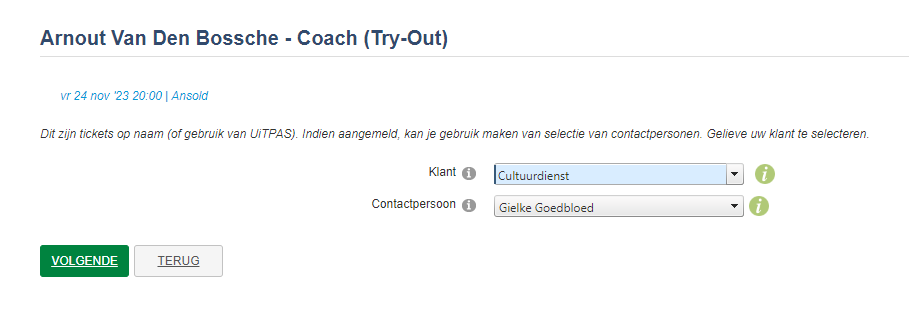 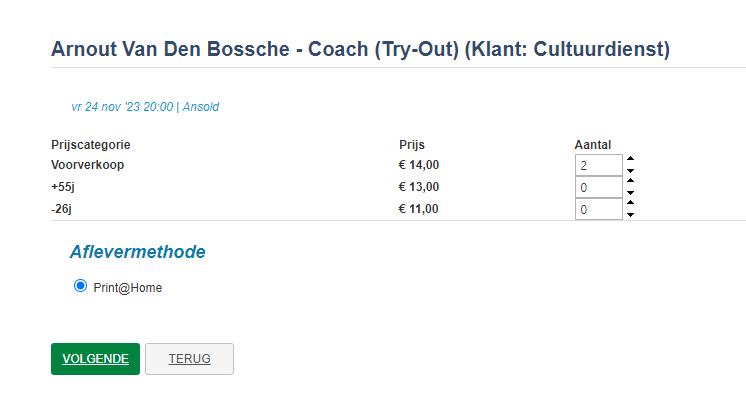 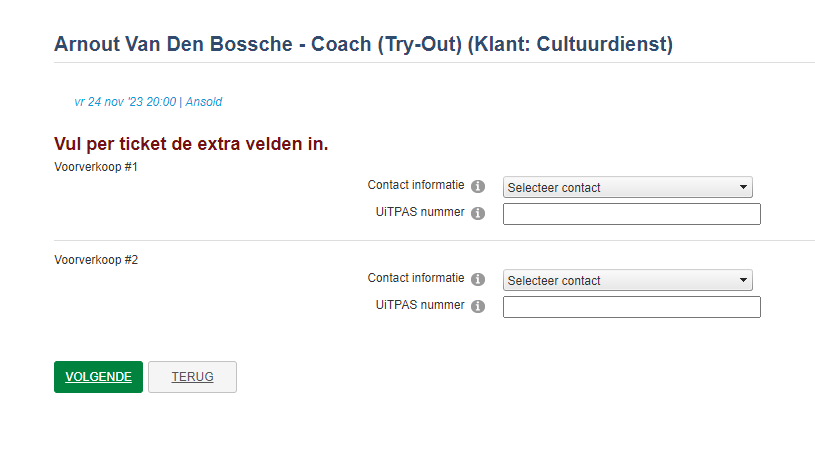 !! Deze velden leeg laten, indien er maar 1 contactpersoon in je klantenprofiel toegevoegd is. Klik dus gewoon op ‘VOLGENDE’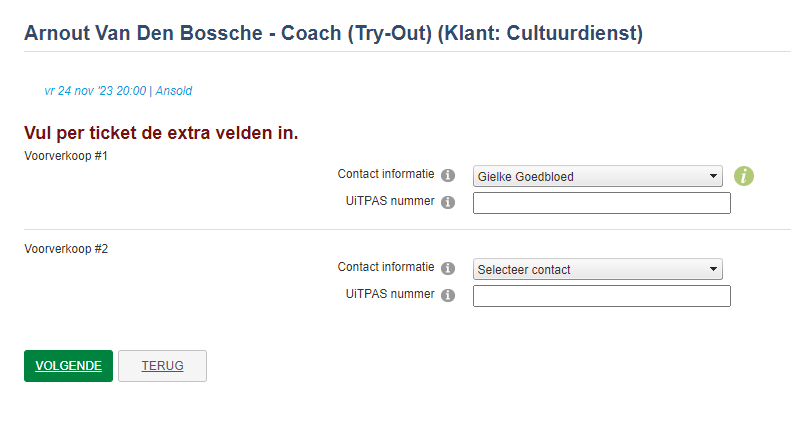 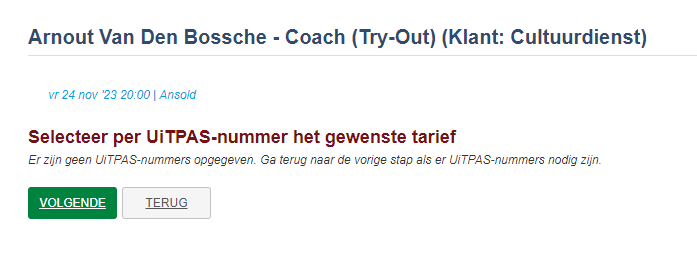 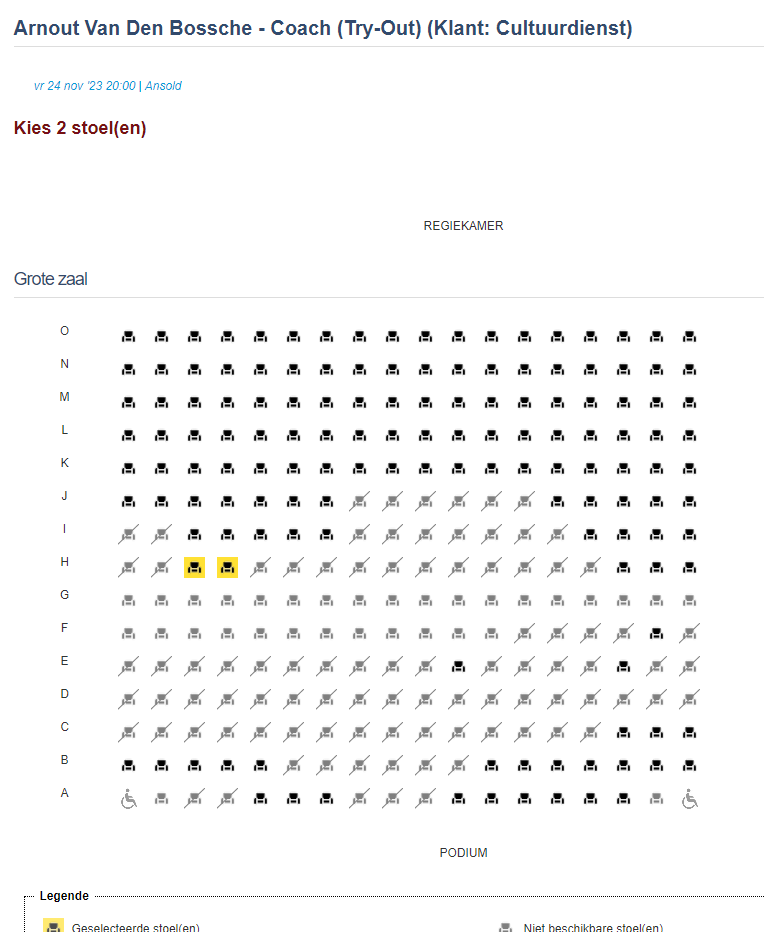 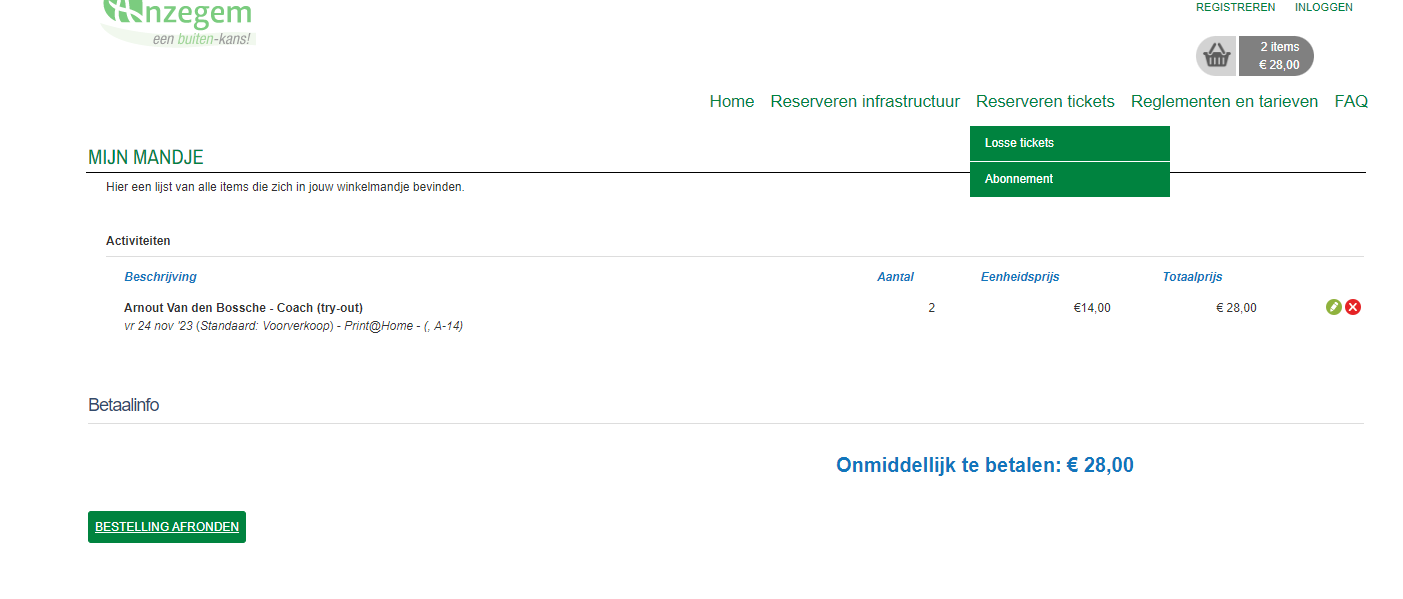 